HelpingWhile we are all at home it is important to think about each other and how we can keep our family happy.  We can read these words from the Bible and think about how they apply to our lives.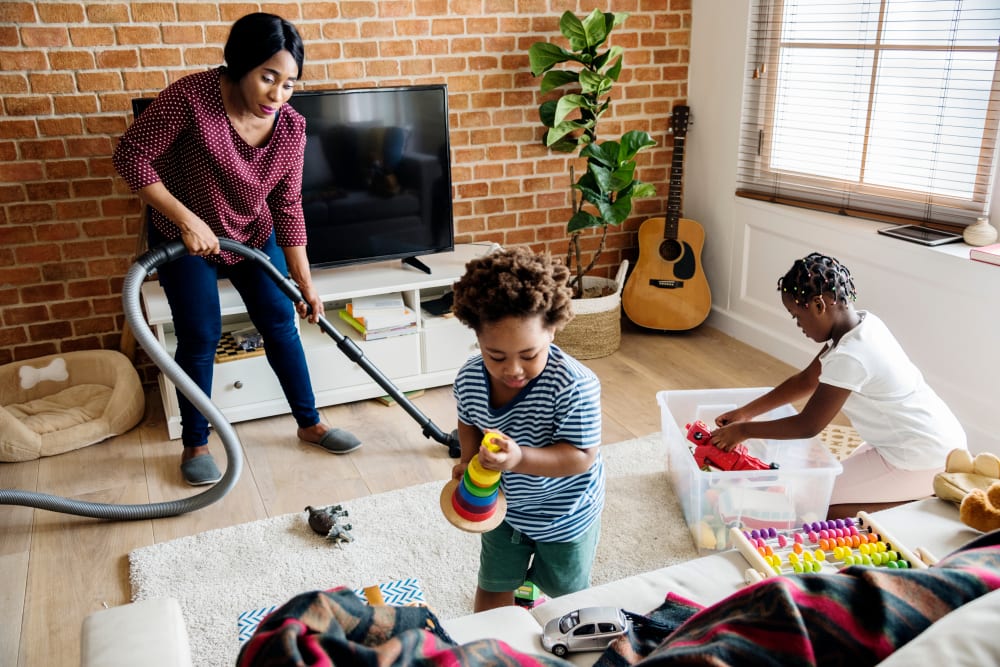 God will not forget your work and the love you have shown him as you have helped his people and continue to help him.    				Hebrews 6:10Activity: 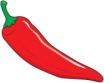 Ask your parents what jobs you could do to help at home.  Write a list. Each day see if you can do one job to help.  Prayer: